McGuffey School School PicturesYour child’s teachers have been given School Pictures and they will be sending them home with your child.School Picture Retake Day at McGuffey School is on Friday, December 3rd.  More information will be coming home soon about Picture Retake Day.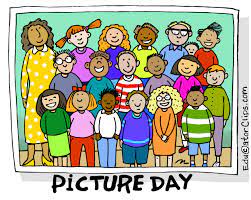 